List of European Commission DG EMPL staff monitoring by countryIn the table below is the list of heads of units in charge of your own country. More interestingly, the link on the right column will bring you to the detailed list of desk officers in DG EMPL who is responsible both for Europe 2020 and for the European Social Fund for your country. Country and link to the staff listUnitHead of UnitBELGIUM, NETHERLANDS, FRANCE, LUXEMBURGDir D — Labour Mobility  4. France, Netherlands, Belgium, Luxembourg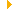 egidio.canciani@ec.europa.euIRELAND, UNITED KINGDOM, HUNGARY, PORTUGALDir F — Investment  4. Hungary, UK, Ireland, PortugalNicolas.gibert-morin@ec.europa.euGREECE, CYPRUSDir C — Social Affairs  4. Cyprus, Greecejiri.svarc@ec.europa.euGERMANY, AUSTRIA, SLOVENIA, CROATIADir C — Social Affairs  5. Germany, Austria, Slovenia, Croatiaadam.pokorny@ec.europa.euSPAIN, MALTADir B — Employment  4. Spain, Maltaemma.toledano-laredo@ ec.europa.euITALY, DENMARK, SWEDENDir E — Skills  4. Italy, Denmark, Swedendenis.genton@ec.europa.euPOLAND, SLOVAKIA, CZECH REPUBLICDir E — Skills  5. Poland, Czech Republic, Slovakiawallis.goelen-vandebrock@ ec.europa.euESTONIA, FINLAND, LATVIA, LITHUANIA Dir D — Labour Mobility  5. Finland, Latvia, Estonia, LithuaniaEgbert.Holthuis@ec.europa.euROMANIA, BULGARIADir B — Employment  5. Romania, Bulgariaaurelio.cecilio@ec.europa.eu